به نام ایزد  دانا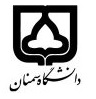 (کاربرگ طرح درس)                   تاریخ بهروز رسانی:               دانشکده     ............................                                               نیمسال اول/دوم سال تحصیلی ......بودجهبندی درسمقطع: کارشناسی  کارشناسی ارشد□ دکتری□مقطع: کارشناسی  کارشناسی ارشد□ دکتری□مقطع: کارشناسی  کارشناسی ارشد□ دکتری□تعداد واحد: نظری2 عملی0تعداد واحد: نظری2 عملی0فارسی: تکنیک های تولید مثلفارسی: تکنیک های تولید مثلنام درسپیشنیازها و همنیازها: پیشنیازها و همنیازها: پیشنیازها و همنیازها: پیشنیازها و همنیازها: پیشنیازها و همنیازها: Reproduction technologyلاتین:Reproduction technologyلاتین:نام درسشماره تلفن اتاق: 31533617شماره تلفن اتاق: 31533617شماره تلفن اتاق: 31533617شماره تلفن اتاق: 31533617مدرس/مدرسین: دکتر رضا نارنجی ثانیمدرس/مدرسین: دکتر رضا نارنجی ثانیمدرس/مدرسین: دکتر رضا نارنجی ثانیمدرس/مدرسین: دکتر رضا نارنجی ثانیمنزلگاه اینترنتی:منزلگاه اینترنتی:منزلگاه اینترنتی:منزلگاه اینترنتی:Rezasani_vet@semnan.ac.irپست الکترونیکی:Rezasani_vet@semnan.ac.irپست الکترونیکی:Rezasani_vet@semnan.ac.irپست الکترونیکی:Rezasani_vet@semnan.ac.irپست الکترونیکی:برنامه تدریس در هفته و شماره کلاس:برنامه تدریس در هفته و شماره کلاس:برنامه تدریس در هفته و شماره کلاس:برنامه تدریس در هفته و شماره کلاس:برنامه تدریس در هفته و شماره کلاس:برنامه تدریس در هفته و شماره کلاس:برنامه تدریس در هفته و شماره کلاس:برنامه تدریس در هفته و شماره کلاس:اهداف درس: آشنایی با تکنیک های دستکاری های تولید مثلی در حیواناتاهداف درس: آشنایی با تکنیک های دستکاری های تولید مثلی در حیواناتاهداف درس: آشنایی با تکنیک های دستکاری های تولید مثلی در حیواناتاهداف درس: آشنایی با تکنیک های دستکاری های تولید مثلی در حیواناتاهداف درس: آشنایی با تکنیک های دستکاری های تولید مثلی در حیواناتاهداف درس: آشنایی با تکنیک های دستکاری های تولید مثلی در حیواناتاهداف درس: آشنایی با تکنیک های دستکاری های تولید مثلی در حیواناتاهداف درس: آشنایی با تکنیک های دستکاری های تولید مثلی در حیواناتامکانات آموزشی مورد نیاز:امکانات آموزشی مورد نیاز:امکانات آموزشی مورد نیاز:امکانات آموزشی مورد نیاز:امکانات آموزشی مورد نیاز:امکانات آموزشی مورد نیاز:امکانات آموزشی مورد نیاز:امکانات آموزشی مورد نیاز:امتحان پایانترمامتحان میانترمارزشیابی مستمر(کوئیز)ارزشیابی مستمر(کوئیز)فعالیتهای کلاسی و آموزشیفعالیتهای کلاسی و آموزشینحوه ارزشیابینحوه ارزشیابی90%5%5%5%درصد نمرهدرصد نمرهVeterinary reproduction and obstetrics 2018Veterinary reproduction and obstetrics 2018Veterinary reproduction and obstetrics 2018Veterinary reproduction and obstetrics 2018Veterinary reproduction and obstetrics 2018Veterinary reproduction and obstetrics 2018منابع و مآخذ درسمنابع و مآخذ درستوضیحاتمبحثشماره هفته آموزشیدستکاری های تولیدمثلی گاو1دستکاری های تولیدمثلی گاو2دستکاری های تولیدمثلی گاو3دستکاری های تولیدمثلی گاو4دستکاری های تولیدمثلی گوسفند و بز5دستکاری های تولیدمثلی گوسفند و بز6دستکاری های تولیدمثلی گوسفند و بز7دستکاری های تولیدمثلی اسب8دستکاری های تولیدمثلی اسب9دستکاری های تولیدمثلی اسب10دستکاری های تولیدمثلی اسب11دستکاری های تولیدمثلی سگ12دستکاری های تولیدمثلی سگ13دستکاری های تولیدمثلی گربه و شتر14دستکاری های تولیدمثلی گربه و شتر15دستکاری های تولیدمثلی گربه و شتر16